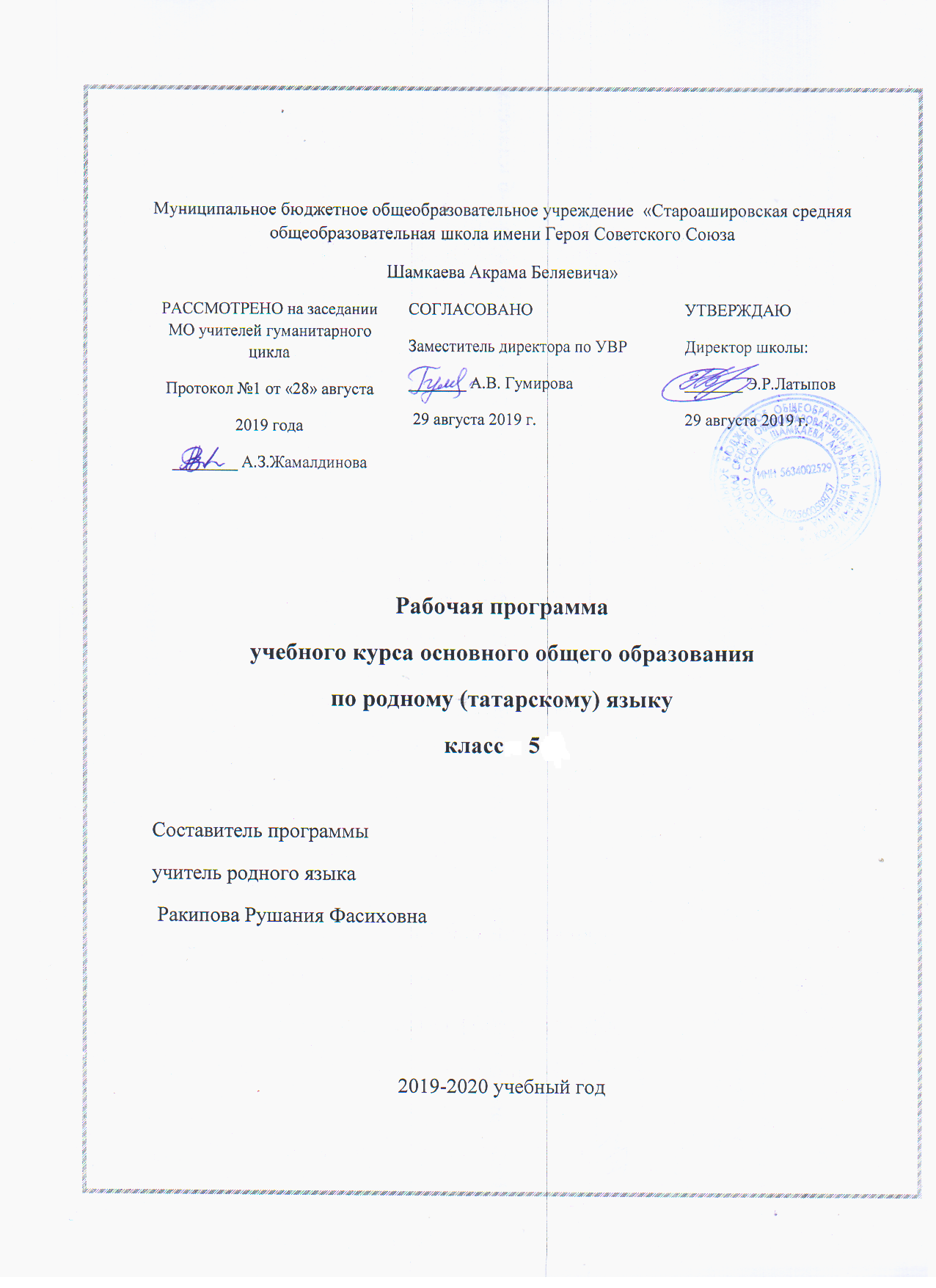 Планируемые результаты.Предметные результаты освоения основной образовательной программы основного общего образования с учетом общих требований Стандарта и специфики изучаемых предметов, входящих в состав предметных областей, должны обеспечивать успешное обучение на следующем уровне общего образования (в ред. Приказа Минобрнауки России от 29.12.2014 N 1644).В соответствии с ФГОС ООО (п. 11.1 в ред. Приказа Минобрнауки России от 31.12.2015 N 1577):1) совершенствование различных видов устной и письменной речевой деятельности (говорения и аудирования, чтения и письма, общения при помощи современных средств устной и письменной коммуникации):создание устных монологических высказываний;умение различать монологическую, диалогическую речь, участие в диалоге;развитие навыков чтения на татарском языке (изучающего, ознакомительного, просмотрового) и содержательной переработки прочитанного материала, в том числе умение выделять главную мысль текста;овладение различными видами аудирования (с полным пониманием, с пониманием основного содержания, с выборочным извлечением информации);умение оценивать письменные и устные речевые высказывания с точки зрения их эффективности, понимать основные причины коммуникативных неудач и уметь объяснять их; оценивать собственную и чужую речь с точки зрения точного, уместного и выразительного словоупотребления;выявление основных особенностей устной и письменной речи, разговорной и книжной речи;умение создавать различные текстовые высказывания в соответствии с поставленной целью и сферой общения (аргументированный ответ на вопрос, изложение, сочинение, аннотация, план (включая тезисный план), заявление, информационный запрос и др.);2) понимание определяющей роли языка в развитии интеллектуальных и творческих способностей личности в процессе образования и самообразования:осознанное использование речевых средств для планирования и регуляции собственной речи; для выражения своих чувств, мыслей и коммуникативных потребностей;соблюдение основных языковых норм в устной и письменной речи.3) использование коммуникативно-эстетических возможностей татарского языка:распознавание и характеристика основных видов выразительных средств фонетики, лексики и синтаксиса в речи;уместное использование фразеологических оборотов в речи;корректное и оправданное употребление междометий для выражения эмоций, этикетных формул;использование в речи синонимичных имен прилагательных в роли эпитетов;4)идентификация самостоятельных (знаменательных) служебных частей речи и их форм по значению и основным грамматическим признакам;распознавание существительных, прилагательных, местоимений, числительных, наречий разных разрядов и их морфологических признаков, умение различать слова категории состояния и наречия;распознавание глаголов, причастий, деепричастий и их морфологических признаков;распознавание предлогов, частиц и союзов разных разрядов, определение смысловых оттенков частиц;распознавание междометий разных разрядов, определение грамматических особенностей междометий;5) формирование навыков проведения различных видов анализа слова, синтаксического анализа словосочетания и предложения;проведение фонетического, морфемного и словообразовательного (как взаимосвязанных этапов анализа структуры слова), лексического, морфологического анализа слова, анализа словообразовательных пар и словообразовательных цепочек слов;проведение синтаксического анализа предложения, определение синтаксической роли самостоятельных частей речи в предложении;анализ текста и распознавание основных признаков текста, умение выделять тему, основную мысль, ключевые слова, знать композиционные элементы текста;определение звукового состава слова, правильное деление на слоги, характеристика звуков слова;определение лексического значения слова, значений многозначного слова, стилистической окраски слова, сферы употребления, подбор синонимов, антонимов;деление слова на морфемы на основе смыслового, грамматического и словообразовательного анализа слова;умение различать словообразовательные и формообразующие морфемы, способы словообразования;проведение морфологического разбора самостоятельных и служебных частей речи; характеристика общего грамматического значения, морфологических признаков самостоятельных частей речи, определение их синтаксической функции;опознавание основных единиц синтаксиса (словосочетание, предложение, текст);умение выделять словосочетание в составе предложения, определение главного и зависимого слова в словосочетании, определение его вида;определение вида предложения по цели высказывания и эмоциональной окраске;определение грамматической основы предложения;распознавание распространенных и нераспространенных предложений, предложений полных и неполных;распознавание второстепенных членов предложения, однородных членов предложения, обособленных членов предложения; обращений; вводных и вставных конструкций;опознавание сложного предложения, типов сложного предложения, сложных предложений с различными видами связи, выделение средств синтаксической связи между частями сложного предложения;6) обогащение активного и потенциального словарного запаса, расширение объема используемых в речи грамматических языковых средств для свободного выражения мыслей и чувств в соответствии с ситуацией и стилем общения:умение использовать словари при решении задач построения устного и письменного речевого высказывания;пользование толковыми словарями для извлечения необходимой информации, прежде всего - для определения лексического значения (прямого и переносного) слова, принадлежности к его группе однозначных или многозначных слов, определения прямого и переносного значения, особенностей употребления;пользование орфоэпическими, орфографическими словарями для определения нормативного написания и произношения слова;использование фразеологических словарей для определения значения и особенностей употребления фразеологизмов;использование морфемных, словообразовательных, этимологических словарей для морфемного и словообразовательного анализа слов;использование словарей для подбора к словам синонимов, антонимов;7) овладение основными нормами литературного языка (орфоэпическими, лексическими, грамматическими, орфографическими, пунктуационными, стилистическими), нормами речевого этикета; приобретение опыта использования языковых норм в речевой практике при создании устных и письменных высказываний; стремление к речевому самосовершенствованию, овладение основными стилистическими ресурсами лексики и фразеологии языка:поиск орфограммы и применение правил написания слов с орфограммами;освоение правил правописания служебных частей речи и умения применять их на письме;применение правильного переноса слов;применение правил постановки знаков препинания в конце предложения, в простом и в сложном предложениях, при прямой речи, цитировании, диалоге;соблюдение основных орфоэпических правил;соблюдение грамматических норм, в том числе при согласовании и управлении, при употреблении несклоняемых имен существительных и аббревиатур, при употреблении предложений с деепричастным оборотом, употреблении местоимений для связи предложений и частей текста, конструировании предложений с союзами, соблюдение видовременной соотнесенности глаголов-сказуемых в связном тексте;Выпускник научится:владеть навыками работы с учебной книгой, словарями и другими информационными источниками, включая СМИ и ресурсы Интернета;владеть навыками различных видов чтения (изучающим, ознакомительным, просмотровым) и информационной переработки прочитанного материала;владеть различными видами аудирования (с полным пониманием, с пониманием основного содержания, с выборочным извлечением информации) и информационной переработки текстов различных функциональных разновидностей языка;участвовать в диалогическом общении, создавать устные монологические высказывания разной коммуникативной направленности;использовать знание алфавита при поиске информации;проводить фонетический и орфоэпический анализ слова;классифицировать и группировать звуки речи по заданным признакам, слова по заданным параметрам их звукового состава;членить слова на слоги и правильно их переносить;опознавать морфемы и членить слова на морфемы на основе смыслового, грамматического и словообразовательного анализа; характеризовать морфемный состав слова, уточнять лексическое значение слова с опорой на его морфемный состав;проводить морфемный и словообразовательный анализ слов;проводить лексический анализ слова;опознавать лексические средства выразительности и основные виды тропов (метафора, эпитет, сравнение, гипербола, олицетворение);опознавать самостоятельные части речи и их формы, а также служебные части речи и междометия;проводить морфологический анализ слова;применять знания и умения по морфемике и словообразованию при проведении морфологического анализа слов;опознавать основные единицы синтаксиса (словосочетание, предложение, текст);находить грамматическую основу предложения;распознавать главные и второстепенные члены предложения;опознавать предложения простые и сложные, предложения осложненной структуры;проводить синтаксический анализ словосочетания и предложения;соблюдать основные языковые нормы в устной и письменной речи;опираться на фонетический, морфемный, словообразовательный и морфологический анализ в практике правописания;опираться на грамматико-интонационный анализ при объяснении расстановки знаков препинания в предложении;использовать орфографические словари.Выпускник получит возможность научиться:анализировать речевые высказывания с точки зрения их соответствия ситуации общения и успешности в достижении прогнозируемого результата; понимать основные причины коммуникативных неудач и уметь объяснять их;оценивать собственную и чужую речь с точки зрения точного, уместного и выразительного словоупотребления;опознавать различные выразительные средства языка; писать конспект, отзыв, тезисы, рефераты, статьи, рецензии, доклады, интервью, очерки, доверенности, резюме и другие жанры;осознанно использовать речевые средства в соответствии с задачей коммуникации для выражения своих чувств, мыслей и потребностей; планирования и регуляции своей деятельности; характеризовать словообразовательные цепочки и словообразовательные гнезда;использовать этимологические данные для объяснения правописания и лексического значения слова;самостоятельно определять цели своего обучения, ставить и формулировать для себя новые задачи в учебе и познавательной деятельности, развивать мотивы и интересы своей познавательной деятельности;самостоятельно планировать пути достижения целей, в том числе альтернативные, осознанно выбирать наиболее эффективные способы решения учебных и познавательных задач.Метапредметные результаты характеризуют уровень сформированности универсальных способностей обучающихся, проявляющихся в познавательной и практической творческой деятельности:Умение самостоятельно определять цели обучения, ставить и формулировать новые задачи в учебе и познавательной деятельности, развивать мотивы и интересы своей познавательной деятельности.Умение самостоятельно планировать пути достижения целей, в том числе альтернативные, осознанно выбирать наиболее эффективные способы решения учебных и познавательных задач.Умение соотносить свои действия с планируемыми результатами, осуществлять контроль своей деятельности в процессе достижения результата, определять способы действий в рамках предложенных условий и требований, корректировать свои действия в соответствии с изменяющейся ситуацией.Умение оценивать правильность выполнения учебной задачи, собственные возможности ее решения.Владение основами самоконтроля, самооценки, принятия решений и осуществления осознанного выбора в учебной и познавательной деятельности.Умение определять понятия, создавать обобщения, устанавливать аналогии, классифицировать, самостоятельно выбирать основания и критерии для классификации, устанавливать причинно-следственные связи, строить логическое рассуждение, умозаключение (индуктивное, дедуктивное, по аналогии) и делать выводы.Умение создавать, применять и преобразовывать знаки и символы, модели и схемы для решения учебных и познавательных задач.Находить в тексте требуемую информацию (в соответствии с целями своей деятельности); ориентироваться в содержании текста, понимать целостный смысл текста, структурировать текст; устанавливать взаимосвязь описанных в тексте событий, явлений, процессов; резюмировать главную идею текста; преобразовывать текст, «переводя» его в другую модальность, интерпретировать текст (художественный и нехудожественный – учебный, научно-популярный, информационный, текст non-fiction); критически оценивать содержание и форму текста.Умение организовывать учебное сотрудничество и совместную деятельность с учителем и сверстниками; работать индивидуально и в группе: находить общее решение и разрешать конфликты на основе согласования позиций и учета интересов; формулировать, аргументировать и отстаивать свое мнение.Умение осознанно использовать речевые средства в соответствии с задачей коммуникации для выражения своих чувств, мыслей и потребностей для планирования и регуляции своей деятельности; владение устной и письменной речью, монологической контекстной речью.Формирование и развитие компетентности в области использования информационно-коммуникационных технологий (далее ИКТ- компетенции); развитие мотивации к овладению культурой активного пользования словарями и другими поисковыми системами.Формирование и развитие экологического мышления, умение применять его в познавательной, коммуникативной, социальной практике и профессиональной ориентации.Личностные результаты отражаются в индивидуальных качественных свойствах обучающихся, которые они должны приобрести в процессе освоения учебного предмета «Изобразительное искусство»:Воспитание российской гражданской идентичности: патриотизма, любви и уважения к Отечеству, чувства гордости за свою Родину, прошлое и настоящее многонационального народа России; осознание своей этнической принадлежности, знание культуры своего народа, края, основ культурного наследия народов России и человечества; усвоение гуманистических, традиционных ценностей многонационального российского общества;Формирование ответственного отношения к учению, готовности и способности обучающихся к саморазвитию и самообразованию на основе мотивации к обучению и познанию;Формирование целостного мировоззрения, учитывающего культурное, языковое, духовное многообразие современного мира;Формирование осознанного, уважительного и доброжелательного отношения к другому человеку, его мнению, мировоззрению, культуре; готовности и способности вести диалог с другими людьми и достигать в нем взаимопонимания;Освоение социальных норм, правил поведения, ролей и форм социальной жизни в группах и сообществах, включая взрослые и социальные сообщества; участие в школьном самоуправлении и общественной жизни в пределах возрастных компетенций с учетом региональных, этнокультурных, социальных и экономических особенностей;Развитие морального сознания и компетентности в решении моральных проблем на основе личностного выбора, формирование нравственных чувств и нравственного поведения, осознанного и ответственного отношения к собственным поступкам;Формирование коммуникативной компетентности в общении и сотрудничестве со сверстниками, взрослыми в процессе образовательной, творческой деятельности;Формирование ценности здорового и безопасного образа жизни; усвоение правил индивидуального и коллективного безопасного поведения в чрезвычайных ситуациях, угрожающих жизни и здоровью людей, правил поведения на транспорте и на дорогах;Формирование основ экологической культуры, соответствующей современному уровню экологического мышления, развитие опыта экологически ориентированной рефлексивно-оценочной и практической деятельности в жизненных ситуациях(готовность к исследованию природы Оренбургской области, к занятиям сельскохозяйственным трудом, к художественно-эстетическому отражению природы, к занятиям туризмом, в том числе экотуризмом, к осуществлению природоохранной деятельности в Матвеевский районе);Осознание значения семьи в жизни человека и общества, принятие ценности семейной жизни, уважительное и заботливое отношение к членам своей семьи;Развитие эстетического сознания через освоение художественного наследия народов России и мира, творческой деятельности эстетического характера.  Изучение родного (татарского) языка в основной школе направлено на формирование  и развитие коммуникативной, лингвистической и культуроведческой компетенции. Лингвистическая компетенция формируются на основе овладения необходимыми знаниями о языке как знаковой системе и общественном явлении, его устройстве, развитии и функционировании; приобретениях необходимых знаний о лингвистике как о науке; освоение основных норм татарского литературного языка; обогащения словарного запаса и грамматического строя речи учащихся; совершенствования орфографической и пунктуационной грамотности; умения пользоваться различными видами лингвистических словарей.Коммуникативная компетенция предполагает овладение видами речевой деятельности и основами культуры устной и письменной речи, базовыми умениями и навыками использования языка в жизненно важных для данного возраста сферах и ситуациях общения. Коммуникативная компетентность проявляется в умении определять цели коммуникации, оценивать речевую ситуацию, учитывать коммуникативные намерения и способы коммуникации партнёра, выбирать адекватные стратегии коммуникации, быть готовым к осмысленному изменению собственного речевого поведения. Развитие речи учащихся на уроках татарского языка предполагает совершенствование всех видов речевой деятельности (говорения, аудирования (слушания), чтения и письма).Культуроведческая компетенция предполагает осознание родного языка как формы выражения национальной культуры, понимание взаимосвязи языка и истории народа, национально-культурной специфики татарского языка, освоение норм татарского речевого этикета, культуры межнационального общении. В программе реализован коммуникативно-деятельностный подход, предполагающий предъявление материала не только в знаниевой, но и в деятельностной форме. Направленность предмета на формирование коммуникативной, лингвистической и культуроведческой компетенции нашла отражение в структуре программы.Она предполагает изучение фонетики и графики, лексики и фразеологии, морфемики и словообразования, морфологии и орфографии, первоначальные сведения об основных понятиях синтаксиса и пунктуации. Учебный материал выстроен по тематическому принципу – он поделен на несколько крупных разделов, которые, в свою очередь, подразделяются на несколько тем.Содержание учебного предмета.Повторение изученного в начальных классах.Повторение изученного о частях речи. Повторение изученного о синтаксисе: словосочетание и предложение, главные члены предложения, распространенные и нераспространенные предложения, второстепенные и однородные члены предложения.        Фонетика, орфоэпия, графика, орфография.Понции.ятие о фонетике и орфоэпии. Особенности образования звуков. Гласные звуки. Гармония гласных. Закон слогового сингармонизма.   Согласные звуки. Глухие и звонкие согласные. Согласные звуки [в] и [w]. Согласные звуки [x] и [h]. Согласные звуки [г], [гъ] и [к],[къ]. Согласные звуки [м], [н], [ң]. Согласные звуки [ч] и [ц], [щ]. Согласные звук [’]. Изменение согласных звуков в потоке речи. Типы слогов. Ударение. Интонация, его виды. Графика. Орфография. Звуки. Буквы. Татарский алфавит. Буквы, обозначающие гласные звуки. Правописание я,е,ю. Правописание [й] и [о]. Правописание букв О и Ы. Правописание букв Ɵ и Е. Правописание ъ и ь. Правописание Э и Е. Буквы, обозначающие согласные звуки. Правописание мягкого знака. Правописание твердого знака. Фонетический анализ. Повторение.Лексикология и лексикография.Понятие о лексике и лексикологии. Лексическое значение слова. Исконно татарские и заимствованные слова. Общеупотребительные и необщеупотребительные слова. Активный и пассивный словарный запас. Неологизмы, фразеологизмы. Лексикография. Типы словарей, их использование. Лексический анализ слова.Состав слова и словообразование.Состав слова. Корень. Морфемы. Виды морфем. Однокоренные слова. Формообразующие и словообразующие морфемы. Окончание. Модальные морфемы. Основа слова. Порядок расположения морфем в слове. Производные и производящие слова. Разбор слова по составу. Способы словообразования. Словообразовательный разбор.Повторение изученного за год.Развитие связной речи. Сочинение «Мое любимое время года», изложение, диктанты.Учебно-тематический планКалендарно- тематический план.5нче сыйныф өчен татар теленнән ( татар төркеме) контроль диктант        Диктант. 

Алма бакчасына ябалак ияләләште. Ул тычканнарны аулый башлады. Төннәр буе тычкан тоткан ябалак көндез дә бакчада кала. Кышкы салкыннарда Кәрим анны төрле тәм-том белән сыйлый. Җәй көне ябалак каядыр китеп югала. Кәрим аны бик сагына. Тик бу аерылу озакка бармый. Яңгырлы көз җиткәч, ябалак тагын бакчага килә, тычканнарга көн күрсәтми.(50 с.) 
Биремнәр.  
1. Нокталар урынына тиешле хәрефләрне куеп языгыз. (борын ав., ирен гарм., (в) һ. (w), һ һәм х хәрефләренең дөрес язылышын тикшерү) 
Я.гыр, кү . елле, ди . гез, тә . әфес, йо. шак 
төлк. , сөлг. , торм.ш. 
а . ыл, та. ыш, . аза 
рә.мәт, шә.әрКөзге урманда. (Диктант)Урманчы бабай белән оныгы көзге урманны аеруча яраталар. Урманда тәмле җиләкләр, төрле – төрле гөмбәләр өлгерә. Агачлар да төрле төсләргә керәләр. Көзге урман тын була. Урманчы бабай оныгына агачлар һәм үсемлекләрне күрсәтә. Агач башында бер кош утыра. Бу кош - тукран - агачлар докторы.Тукран урманда гына яши. Бу кошны авылда да, басуда да күреп булмый. (54 сүз) (Вакытлы матбугаттан)Биремнәр.1.Беренче җөмләдән ирен гармониясе күзәтелгән ике сүзне табып язарга.2.Өченче җөмләдә сингармонизмга буйсынган ике сүзнең астына сызарга.3.Дүртенче җөмләдән яңгырау тартыклардан гына торган сүзне табып язарга.Наименование разделов      Кол-во уроковСочинение и изложениеКонтрольные и самостоятельные работыПовторение изученного в начальных классах.2Фонетика и орфография14+11Лексикология и лексикография4+11Состав слова и словообразование7+211Повторение3Итого3422№ урокаТема урокаКол-во часовДата проведенияДата проведения№ урокаТема урокаКол-во часовплан.Факт.ПовторениеПовторениеПовторениеПовторениеПовторение1Повторение пройденного в начальных классах. Части речи.12Повторение пройденного в начальных классах. Синтаксис.13Понятие о фонетике и орфоэпии. Образование звуков.14Гласные звуки. Закон слогового сингармонизма.  15Гласные звуки. Гармония гласных.16Согласные звуки. Глухие и звонкие согласные.17Согласные звуки [в] и [w]Согласные звуки [x] и [h]Согласные звуки [г], [гъ] и [к],[къ]18Согласные звуки [м], [н], [ң]Согласные звуки [ч] и [ц], [щ]Согласные звуки [’]19Изменение согласных звуков в потоке речи110Типы слоговУдарениеИнтонация, его виды111Графика и орфография112Звуки и буквы. Алфавит.113Буквы, обозначающие гласные звукиПравописание букв е, ю, я.114Правописание [й] и [о]Правописание букв О и ЫПравописание букв Ɵ и ЕПравописание Э и Е115Буквы, обозначающие согласные звуки116Правописание мягкого знакаПравописание твердого знака117Повторение118Контрольный диктант за первое полугодие119Работа над ошибками. Фонетический анализУрок-игра по пройденным темам.120Лексика и лексикологияЛексическое значение слова121Заимствованные и исконно татарские словаОбщеупотребительные и необщеупотребительные словаАктивный и пассивный словарный запас122НеологизмыФразеологизмы123Лексикография. Лексический анализ слова.124Развитие речи. Сочинение «Мое любимое время года»125Состав слова. Морфемы.Однокоренные слова.Словообразовательные  и формообразующие морфемы.Окончание.126Морфема, отвечающая за модальность.Модальные морфемы (закрепление).Порядок расположения морфем в слове.Порядок расположения морфем в слове (закрепление).127Основа словаПроизводные и производящие слова.Производные и производящие слова (закрепление).128Разбор слова по составуПовторение раздела «Состав слова»Урок-проект129Способы образования новых слов. Способы образования новых слов (закрепление)Способы образования сокращенных словСокращенные слова (закрепление).130Словообразовательный разборПовторение пройденного в разделе «Словообразование»131Развитие речи. Изложение на тему «Лес – друг человека»132Урок-играПовторение синтаксисаПовторение пройденного за год133Контрольный диктант за 2 полугодие.134Работа над ошибками. Обобщение.1